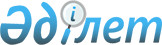 О переименовании некоторых улиц села Заря Заринского сельского округа Павлодарского районаРешение акима Заринского сельского округа Павлодарского района Павлодарской области от 9 июня 2020 года № 1-03-03. Зарегистрировано Департаментом юстиции Павлодарской области 12 июня 2020 года № 6845
      В соответствии с подпунктом 4) статьи 14 Закона Республики Казахстан от 8 декабря 1993 года "Об административно-территориальном устройстве Республики Казахстан", пунктом 2 статьи 35 Закона Республики Казахстан от 23 января 2001 года "О местном государственном управлении и самоуправлении в Республике Казахстан", с учетом мнения жителей села Заря Заринского округа и на основании заключения областной ономастической комиссии от 13 декабря 2019 года, аким Заринского сельского округа РЕШИЛ:
      1. Переименовать следующие улицы села Заря Заринского сельского округа Павлодарского района:
      улицу "Ленин" на улицу "Егемендік"; 
      улицу "Дерибас" на улицу "Сәкен Рымжанов".
      2. Контроль за исполнением настоящего решения оставляю за собой.
      3. Настоящее решение вводится в действие по истечении десяти календарных дней после дня его первого официального опубликования.
					© 2012. РГП на ПХВ «Институт законодательства и правовой информации Республики Казахстан» Министерства юстиции Республики Казахстан
				
      Аким Заринского сельского округа 

Р. Капанов
